Walther Cup Tournament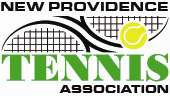 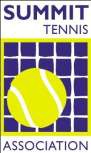 New Providence Tennis Assn vs.Summit Tennis AssnSaturday, June 11, 2016(Rain Date – June 18)Match Format: 	Two sets with 10 point match tie break if needed (2 hour time limit).Winning player/team scores win for team (Davis Cup format). Singles Matches will play 8 game pro set - win by 2 games and 7 point tiebreakerEvents: 	Men’s Singles, Women’s Singles, Men’s Doubles, Women’s Doubles, Mixed Doubles.Location: 	New Providence Courts and Memorial Field Courts in Summit.Schedule: 	9am – 10:30am for Singles (Men’s in Summit/Women’s in New Prov)10:30am – 12:30pm for Doubles (Men’s in Summit/Women’s in New Prov)1pm – 3pm for Mixed Doubles (Summit)Eligibility: 	Entrant must be member of NPTA or STAEntry Fee: 	$20 (1 event) / $30 (2 events) / $35 (3 events) – includes lunchLunch: 	Tournament picnic after Doubles are played. Picnic to be held at Memorial Field Courts in Summit. Spectators may pay $10 for lunch.Match Results: 	Will be posted at Memorial Field courts in Summit and online at www.newprovtennis.org or www.statennis.com._ _ _ _ _ _ _ _ _ _ _ _ _ _ _ _ _ _ _ _ _ _ _ _ _ _ _ _ _ _ _ _ _ _ _ _ _ _ _ _ _ _ _ _ _ _ENTRY FORMName:  	Categories:  	Singles  	Doubles  	 Mixed DoublesTeam: (circle one)	NPTA or STA	Gender: (circle one)	Male or FemalePhone:  	E-Mail:  	Doubles Partner: (optional/we can match)  	Mixed Doubles Partner: (if applicable)  	Mail completed form and check (made out to NPTA) to NPTA, PO Box 1042 NewProvidence, NJ 07974. For more information, email us at  info@newprovtennis.org.